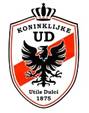 UITNODIGINGvoor de ALGEMENE LEDENVERGADERING van de Koninklijke DC en FC Utile Dulci                                    op donderdag 9 December om 20.00 uur op ‘Het Schootsveld’Deventer, 11 November 2021Concept AGENDAOpening *Vaststellen notulen Algemene Ledenvergadering van 10 juni 2021Ingekomen stukken en mededelingenFinancieel:Jaarverslag penningmeester over het afgelopen boekjaarVerslag Financiële CommissieVaststelling financieel jaarverslag (en doorkijk naar lopende begroting dit jaar)Benoeming Financiële Commissie Vaststelling contributies 2021-2022 en donaties verenigingsjaar 2021-2022Rooster van aftreden van het Algemeen Bestuur; geenVacatures in het Algemeen Bestuur: bestuurslid Voetbalzaken, Marco VervoortTegenkandidaten en kandidaten voor vacatures voor het algemeen bestuur dienen tot vier dagen voor de vergadering bij de secretaris schriftelijk te worden ingediend onder vermelding van voor welke functie in de organisatie dit geldt (artikel 24.3 Huishoudelijk Reglement)Verslag VoetbalzakenUitreiking DHV-WisselprijsUitloting obligatiesRondvraag en sluiting       Joost Rutgers, voorzitter       Freek Jansen, secretaris* Degenen die zich voor deze ALV aanmelden via secretaris@konud.nl ontvangen tijdig de relevante stukken.